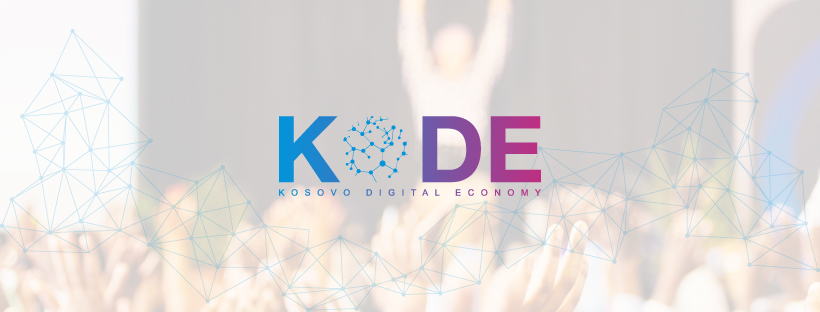 Otvara se novi poziv za izražavanje interesovanja za Kompanije za obuku u oblasti IKT-aProjekat KODE koji sprovodi Ministarstvo ekonomije, pokrenuo je procedure za izbor kompanija za obuku, za kurseve iz oblasti informaciono-komunikacionih tehnologija u odgovarajućim regionima:Network Administrator – GNJILANEIT Essentials – UROŠEVACVideo Editing Beginner to Pro - PEĆPozivamo sve kvalifikovane kompanije za obuku, da dostavljanje izražavanje interesovanja.Detaljni dokumenti se mogu naći OVDE.